EElectricity Corporations Act 2005Portfolio:Minister for EnergyAgency:Energy Policy WAElectricity Corporations Act 20052005/01813 Oct 2005Pt. 1, s. 141, 142, 144‑152, 153(1) & 179: 13 Oct 2005 (see s. 2(1));Pt. 2‑8, s. 143, 153(2)‑(4), 154‑178, 180‑192 & Sch. 1‑4 & Sch. 5 (other than cl. 21(2)(a)(ii)): 1 Apr 2006 (see s. 2(2) and Gazette 31 Mar 2006 p. 1153); Sch. 5 cl. 21(2)(a)(ii) deleted by 2009/008 s. 50(3)(b)Planning and Development (Consequential and Transitional Provisions) Act 2005 s. 152005/03812 Dec 20059 Apr 2006 (see s. 2 and Gazette 21 Mar 2006 p. 1078)Financial Legislation Amendment and Repeal Act 2006 s. 4, 5(1) & Sch. 1 cl. 532006/07721 Dec 20061 Feb 2007 (see s. 2(1) and Gazette 19 Jan 2007 p. 137)State Superannuation Amendment Act 2007 s. 812007/025 (as amended by 2011/035 s. 4)16 Oct 2007Repealed by 2011/035 s. 4Statutes (Repeals and Miscellaneous Amendments) Act 2009 s. 502009/00821 May 200922 May 2009 (see s. 2(b))Reprint 1 as at 14 May 2010 (not including 2007/025)Reprint 1 as at 14 May 2010 (not including 2007/025)Reprint 1 as at 14 May 2010 (not including 2007/025)Reprint 1 as at 14 May 2010 (not including 2007/025)Approvals and Related Reforms (No. 4) (Planning) Act 2010 s. 312010/02819 Aug 201022 Nov 2010 (see s. 2(b) and Gazette 19 Nov 2010 p. 5709)Public Sector Reform Act 2010 s. 752010/0391 Oct 20101 Dec 2010 (see s. 2(b) and Gazette 5 Nov 2010 p. 5563)Fines, Penalties and Infringement Notices Enforcement Amendment Act 2012 Pt. 4 Div. 22012/04829 Nov 201221 Aug 2013 (see s. 2(b) and Gazette 20 Aug 2013 p. 3815)Electricity Corporations Amendment Act 2013 Pt. 2 (s. 3‑36)2013/02518 Dec 2013Pt. 2 heading & s. 3 & 32‑35: 19 Dec 2013 (see s. 2(b));Pt. 2 other than s. 3 & 32‑35: 1 Jan 2014 (see s. 2(c) and Gazette 27 Dec 2013 p. 6465)Reprint 2 as at 18 Jul 2014 Reprint 2 as at 18 Jul 2014 Reprint 2 as at 18 Jul 2014 Reprint 2 as at 18 Jul 2014 Electricity Corporations Amendment Act 20152015/01625 Jun 2015s. 1 & 2: 25 Jun 2015 (see s. 2(a));Act other than s. 1 & 2: 26 Jun 2015 (see s. 2(b))Associations Incorporation Act 2015 s. 2162015/0302 Nov 20151 Jul 2016 (see s. 2(b) and Gazette 24 Jun 2016 p. 2291‑2)Executive Officer Remuneration (Government Entities) Legislation Amendment Act 2016 Pt. 3 Div. 22016/0467 Dec 20168 Dec 2016 (see s. 2(b))Reprint 3 as at 7 Jun 2019 Reprint 3 as at 7 Jun 2019 Reprint 3 as at 7 Jun 2019 Reprint 3 as at 7 Jun 2019 Electricity Industry Amendment Act 2020 s. 302020/0096 Apr 20207 Apr 2020 (see s. 2(b))Fines, Penalties and Infringement Notices Enforcement Amendment Act 2020 Pt. 3 Div. 42020/02519 Jun 202029 Sep 2020 (see s. 2(1)(c) and SL 2020/159 cl. 2(a))Swan Valley Planning Act 2020 Pt. 10 Div. 22020/0459 Dec 20201 Aug 2021 (see s. 2(1)(e) and SL 2021/124 cl. 2)Government Trading Enterprises Act 2023 Pt. 12 Div. 12023/01322 Jun 20231 Jul 2023 (see s. 2(b) and SL 2023/89 cl. 2)Electricity Industry Amendment (Distributed Energy Resources) Act 2024 Pt. 2 Div. 3 & Pt. 3 Div. 22024/0017 Mar 2024To be proclaimed (see s. 2(b))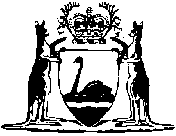 